Priory School-Committed to giving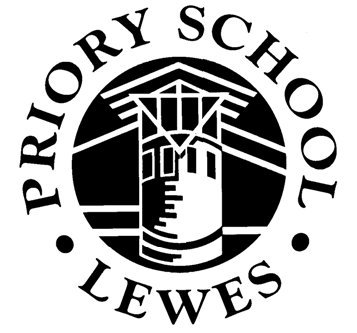 I pledge to donate a monthly sum of 
(please tick or fill in your own amount): £15 £10 £5 £ ______ To set up your direct debit please visit our website, or return the enclosed direct debit form to the address below. ___________________________________________________________________________I would prefer to make a single donation of £_____ Please return your cheque with this form (made payable to ‘Friends of Priory School’) or visit our website. Whichever way you choose to donate, PLEASE tick the Gift Aid box if you are a UK tax payer. Please Gift Aid my donation. I confirm that I pay UK Income Tax or Capital Gains Tax. PLEASE PRINT IN CAPITALS Title_________Name ___________________________________________________________ Address________________________________________________________________________ Postcode____________________________ Email____________________________________ Signature____________________________ Date_____________________________________ Child/ren’s Tutor group/s____________________________________________________________ Please return to: Amanda Burgess, c/o Reception, Priory School, Mountfield Road, Lewes, East Sussex, BN7 2XN